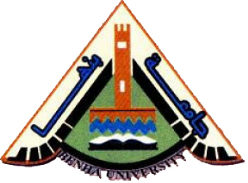 كلية الطب البشرى العلاقات الثقافية ************اجتمعت لجنه العلاقات الثقافيه يوم الاحد الموافق 9/11 /2014 برئاسة   أ. د / سمية عبد السميع .وذلك بمكتبة الكلية للنظر فى جدول الاعمال .افتتحت اللجنة  للنظر فيما ورد من أعمال .أولاً :- المصادقة على قرارات اللجنة السابقه ثانيا :ـ موضوعات اللجنة :1- بشأن ما ورد الى الجامعة  من وزارة التعليم العالى مكتب الوزير بخصوص الاعلان عن شغل (4) وظائف معاون وزير من العاملين الدائمين بالوزارة والجامعات على ان تقدم الطلبات فى موعد غايته 29/10/2014  ( تم التوزيع على الاقسام )                                                                                                                      القـــــرار :ـ يوزع على الاقسام2 ـ بشأن ما ورد الى الجامعة  من المجلس الاعلى للجامعات بشأن ما ورد من مؤسسة Q.S  بأسيا المعنية بشئون التعليم العالى وذلك لاعتزامها تنظيم مؤتمر ومعرض قادة التعليم فى أسيا والمحيط الهادى بمدينة ( تايبية بتايوان ) وذلك خلال الفترة من 11: 13/11/2014 لمناقشة قضايا التعليم والتكنولوجيا ولمزيد من المعلومات زيارة الموقع الالكترونى :WWW.qsapple           ( تم التوزيع على الاقسام، والتعليق بلوحة الاعلانات )  القـــــرار :ـ يوزع على الاقسام3 ـ بشأن ما ورد من الجامعة  بخصوص الاعلان عن فتح باب الترشح لجوائز الجامعة بجميع انواعها ( التقديرية ـ التقديرية لحقوق الانسان ـ التشجيعية ـ الرسائل ) لعام 2014/2015 وذلك فى موعد غايته نهاية شهر ديسمبر 2014 . ( تم التوزيع على الاقسام )القـــــرار :ـ لمعلومية الاقسام والتوزيع  .4 ـ بشأن ما ورد من الجامعة  بخصوص مبادرة اتحاد الصناعات المصرية بالحرص على توطيد الاواصر بينه وبين الجامعات المصرية حيث تم انشاء لجنة خاصة بالبحث العلمى تتبع اتحاد الصناعات بهدف تطوير الصناعة وزيادة عدد البحوث التطبيقية ، حيث طلبت الافادة عن البحوث المراد تمويلها بالجامعة من خلال التعاون بين الجامعة واتحاد الصناعات المصرية .( تم التوزيع )   القـــــرار :ـ يوزع على الاقسام5 ـ بشأن ما ورد الى الجامعة  من اكاديمية البحث العلمى والتكنولوجيا بشأن الاعلان عن الترشح والتقدم لجوائز الدولة والتى تشمل (جوائز النيل وجوائز الدولة التقديرية وجوائز الدولة للتفوق وجوائز الدولة التشجيعية لعام 2014 ... لذا يرجى الاحاطة بأنه يشترط الترشح من قبل الجامعات والمراكز والمعاهد والهيئات البحثية أو الجمعيات العلمية المتخصصة وتكون متمتعه بالشخصية المستقلة وللمشتغلين بالعلوم أو العلوم التكنولوجية المتقدمة .وللحصول على دليل التقدم زيارة الموقع الالكترونى : www.asrt.sci.eg  القـــــرار :ـ للتوزيع على الاقسام6 ـ بشأن ما ورد الى الجامعة  بخصوص اعلان دولة الامارات العربية المتحدة عن جائزة خليفة التربوية الدولية 2014/2015 والتى تمنح فى التعليم العالى لاستاذين جامعيين أحدهما متميز فى التدريس ، والاخر متميز فى البحث العلمى  وقيمة كل منهما 100000 درهم اماراتى وللتقدم والحصول على المعلومات والشروط والتعليمات العامة زيارة الموقع الالكترونى :( تم التوزيع على الاقسام )http//WWW.Khaward.ae                  القـــــرار :ـ لمعلومية الاقسام .7 ـ بشأن ما ورد الى الجامعة  بخصوص قيام الدولة بالبدء فى تنفيذ مشروع محور قناة السويس ودور الجامعة فى المساهمة فى المشروعات التنموية للدولة  بأعتبار ان الجامعة تمثل بيتا للخبرة العملية والعلمية والنظر فى أنشاء وحدة ذات طابع خاص وتم العرض على مجلس الجامعة وشمل قراره ان تقوم الكليات بحصر رسائل الماجستير والدكتوراه والافكار والاقتراحات التى تخدم المشروع وعمل تقارير بها وارسالها الى الجهات المعنية  القـــــرار :ـ لمعلومية الاقسام8 ـ بشأن ما ورد الى الجامعة من مكتب برنامج الاتحاد الاوروبى للتعليم العالى  حيث تم اطلاق النداء الاول لمشروعات تطوير التعليم العالى الممولة من الاتحاد الاوروبى من خلال برنامج Erasmus+فى السادس من أكتوبر والتى تهدف الى انشاء برامج ودرجات دراسية جديدة على جميع مستويات التعليم العالى وتطوير نظم الادارة والحوكمة  . القـــــرار :ـ لمعلومية الاقسام وتوزع على ادارة المستشفيات .9 ـ بشأن ما ورد الى الجامعة  من المجلس الاعلى للجامعات والمتضمن الرسالة الالكترونية الواردة من هيئة التبادل العلمى بألمانيا DAAD  بشأن بدء الاعلان عن برنامج Bilateral Exchange of Academics (WAP)   والخاص بتقديم مشاريع بحثية بين العلماء المصريين والالمان وتتيح الفرصة للمرشح زيارة ألمانيا من شهر الى 3 شهور .علما بأن  الادارة المركزية للبعثات لن تتحمل أية نفقات عن هذا البرنامج وأن أخر موعد للتقدم 1/12/2014 ولمزيد من المعلومات زيارة الموقع الالكترونى :WWW.Funding-guide.de                     القـــــرار :ـ يوزع على الاقسام  الموظف المختص                               سلوى عدلى	        رئيس القسم                               رئيس اللجنه                                                                             (  أ.د/سمية عبد السميع)  